БАШҠОРТОСТАН РЕСПУБЛИКАҺЫ                                                      РЕСПУБЛИка БАШКОРТОСТАН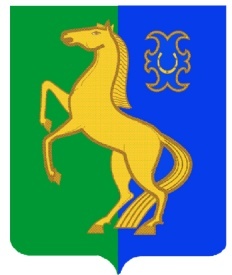      ЙƏРМƏКƏЙ районы                                                            Администрация сельского     муниципаль РАЙОНЫның                                                 поселения  Нижнеулу-елгинский     тҮбəнге олойылfа АУЫЛ СОВЕТЫ                                   сельсовет МУНИЦИПАЛЬНОГО ауыл БИЛƏмƏҺе  хакимиƏте                                                       района Ермекеевский район      452196, Түбǝнге Олойылға, Йǝштǝр урамы,10                                          452196, с. Нижнеулу-Елга, ул. Молодежная,10Тел. (34741) 2-53-15                                                                                    Тел. (34741) 2-53-15Б О Й О Р К                                                      № 35                             ПОСТАНОВЛЕНИЕ28  сентябрь 2017 й                                                                                               28  сентября 2017 г.                                                                            Об  отмене  постановлений  главы                                                                                      сельского поселения Нижнеулу-Елгинский                                                                             сельсовет  МР  Ермекеевский район РБ                                                                              № 57 от  02.11.2015  и № 5 от 03.02.2017        На основании  Представления  прокурора  Ермекеевского района  РБ  № 33-а-2017/2050 от 21.09.2017 г.,  в целях  приведения нормативных  правовых актов сельского поселения в соответствие с действующими  Федеральным законом от 03.04.2017 № 64-ФЗ «О внесении  изменений в отдельные законодательные  акты Российской  Федерации в целях  совершенствования государственной  политики  в области  противодействия коррупции»,  законом Республики  Башкортостан от 06.07.2017 № 517-з «О внесении  изменений в отдельные законодательные  акты Республики  Башкортостан в сфере  местного самоуправления в целях  противодействия коррупции»:                                                         П О С Т А Н О В Л Я Ю:        1. Отменить постановление   главы  сельского поселения Нижнеулу-Елгинский  сельсовет от 02 ноября  2015 г. № 57 «О порядке представления гражданами, претендующими на замещение муниципальной должности, а также  лицами, замещающими муниципальные должности в Администрации сельского поселения Нижнеулу-Елгинский муниципального района Ермекеевский район Республики Башкортостан, сведений о своих доходах, расходах, об имуществе и обязательствах имущественного характера, а также о доходах, расходах, об имуществе и обязательствах имущественного характера своих супруги (супруга) и несовершеннолетних детей».        2. Отменить постановление главы сельского поселения Нижнеулу-Елгинский сельсовет  от 03.02.2017 № 5 от  «О внесении  изменений  в постановление главы сельского поселения Нижнеулу-Елгинский сельсовет МР  Ермекеевский район РБ  № 57 от  02.11.2015 г. «Об утверждении Порядка  представлении гражданами, претендующими на замещение муниципальных  должностей,  и лицами, замещающими муниципальные должности в  сельском поселении  Нижнеулу-Елгинский сельсовет муниципального района Ермекеевский район Республики Башкортостан, сведений о своих доходах, расходах, об имуществе и обязательствах имущественного характера, а также о доходах, расходах, об имуществе и обязательствах имущественного характера своих супруги (супруга) и несовершеннолетних детей».        3. Настоящее постановление разместить  на информационном  стенде в здании администрации сельского поселения и на официальном сайте сельского поселения Нижнеулу-Елгинский сельсовет.         3. Контроль за выполнением постановления оставляю за собой.        Глава  сельского  поселения                                                  О.В.Зарянова